19.07.2018 № 6.94О введении в действие Соглашения междуглавным управлением идеологической работы и по делам молодежи Гродненскогооблисполкома и Гродненской областнойорганизацией Белорусского профсоюзаработников культуры, информации, спортаи туризма на 2018-2021г.г.	В соответствии  со статьёй 14 Конституции Республики Беларусь, Трудовым кодексом Республики Беларусь, Указом Президента Республики Беларусь от 15 июля 1995 года №278 «О развитии социального партнёрства в Республике Беларусь», Генеральным соглашением между Правительством Республики Беларусь, республиканскими объединениями нанимателей и профсоюзов, а также законом Республики Беларусь «О профессиональных союзах» коллегия управления культуры Гродненского облисполкома, Президиум Гродненской областной организации Белорусского профсоюза работников культуры, информации, спорта и туризма ПОСТАНОВЛЯЮТ:1.	Информацию о введении в действие Соглашения между главным управлением идеологической работы и по делам молодежи Гродненского облисполкома и Гродненской областной организацией Белорусского профсоюза работников культуры, информации, спорта и туризма на 2018-2021г.г. главного специалиста по социально-экономической работе Вайтюшкевич Т.И. принять к сведению.2.   Ввести в действие с момента подписания Соглашение между главным управлением идеологической  работы и по делам молодежи Гродненского облисполкома и Гродненской областной организацией Белорусского профсоюза работников культуры, информации, спорта и туризма на 2018-2021годы (далее – Соглашение) (прилагается).3.	Областному комитету профсоюза, главному управлению идеологической  работы и по делам молодежи облисполкома довести до сведения трудовых коллективов, нанимателей, профсоюзных организаций Соглашение для руководства и исполнения.	4.	Подтвердить, что данное Соглашение является нормативным актом, устанавливающим общие отраслевые принципы трудовых, социально-экономических и связанных с ними отношений, определяет трудовые и социальные гарантии работникам отрасли.	5.	Условия, определённые настоящим Соглашением, являются обязательными для нанимателей и профсоюза всех организаций отрасли и служат основой при заключении местных соглашений, коллективных договоров и трудовых договоров (контрактов).	6.	Утвердить постоянную комиссию с их согласия для контроля за выполнением Соглашения, подготовки изменений и дополнений в составе:	6.1.	от  главного  управления  идеологической работы и по делам молодежи:	ВЕРСОЦКИЙ А.Л.            – начальник главного управления                                                        идеологической работы                                                        и по делам молодёжи;          КАШКЕВИЧ И.А.               – начальник отдела по взаимодействию                                                             со средствами  массовой информации,                                                            религии и национальностей                                                         главного управления идеологической                                                        работ и по делам молодёжи;            МЕЛЕШКО С.В.              – главный специалист главного управления                                                      идеологической работы и по делам                                                      молодёжи.             6.2. 	от Гродненского областного комитета Белорусского профсоюза работников культуры, информации, спорта и туризма:	ИВАНОВА Т.В.	      - председатель Гродненского областного комитета   Белорусского профсоюза работников культуры,    информации, спорта и туризма	ФИЛИПЧИК С.В.           - член президиума обкома профсоюза	РЫБАЛКО Г.И.	             - член президиума обкома профсоюза	РОМАНОВИЧ Н.И.	    - член президиума обкома профсоюза	МАЛЕВИЧ Д.В.               - заместитель председателя Гродненской                                                                                                   областной организации Белорусского                                                     профсоюза работников культуры,                                                     информации, спорта и туризма7. 	В связи с реорганизацией главного управления идеологической работы, культуры и по делам молодежи Гродненского облисполкома в форме разделения  на  главное управления идеологической работы  и по делам молодежи и управление культуры Гродненского облисполкома, ранее действовашие: Соглашение между  главным управлением идеологической работы, культуры и по делам молодежи Гродненского областного исполнительного комитета и Гродненской областной организацией Белорусского профсоюза работников культуры, информации, спорта и туризма на 2016-2019 годы утрачивает силу с момента подписания Сторонами настоящего Соглашения.8.	В соответствии со статьёй 370 Трудового кодекса Республики Беларусь зарегистрировать Соглашение в комитете по труду, занятости и социальной защите Гродненского облисполкома.9.     Контроль за выполнением настоящего постановления возложить на главного специалиста по социально-экономической работе Гродненской областной организации БПРКИСТ Вайтюшкевич Т.И.Председатель областного комитета                                                          Т.В.ИвановаГРОДЗЕНСКI АБЛАСНЫ              КАМIТЭТ           БЕЛАРУСКАГА   ПРАФСАЮЗА РАБОТНIКАЎКУЛЬТУРЫ, ІНФАРМАЦЫІ,       СПОРТУ І ТУРЫЗМУ          ПРЭЗIДЫУМ          ПАСТАНОВА         г. Гродна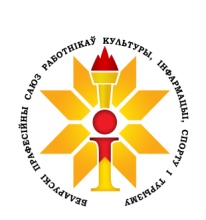  ГРОДНЕНСКИЙ ОБЛАСТНОЙ                      КОМИТЕТ                  БЕЛОРУССКОГО ПРОФСОЮЗА РАБОТНИКОВ КУЛЬТУРЫ, ИНФОРМАЦИИ, СПОРТА И ТУРИЗМАПРЕЗИДИУМПОСТАНОВЛЕНИЕг. Гродно